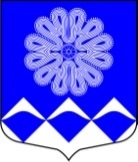 РОССИЙСКАЯ ФЕДЕРАЦИЯАДМИНИСТРАЦИЯ МУНИЦИПАЛЬНОГО ОБРАЗОВАНИЯПЧЕВСКОЕ СЕЛЬСКОЕ ПОСЕЛЕНИЕКИРИШСКОГО МУНИЦИПАЛЬНОГО РАЙОНАЛЕНИНГРАДСКОЙ ОБЛАСТИПОСТАНОВЛЕНИЕот 13 марта 2018 года	      № 17	В соответствии с Бюджетным кодексом Российской Федерации, Федеральным законом Российской Федерации от 06 октября 2003 года № 131-ФЗ «Об общих принципах организации местного самоуправления в Российской Федерации», руководствуясь Порядком формирования, реализации и оценки эффективности муниципальных программ муниципального образования Пчевское сельское поселение Киришского муниципального района Ленинградской области, утвержденным постановлением Администрации Пчевского сельского поселения от 20 октября 2015 года № 110, Администрация муниципального образования Пчевское сельское поселение Киришского муниципального района Ленинградской области   ПОСТАНОВЛЯЕТ:1. Внести следующие изменения в муниципальную программу «Развитие частей территории муниципального образования Пчевское сельское поселение», утвержденную постановлением от 28 декабря 2017 год № 144: 1.1. Приложение 1 изложить в редакции согласно приложению 1 к настоящему постановлению.1.2. Приложение 4 изложить в редакции согласно приложению 2 к настоящему постановлению.	2. Опубликовать настоящее постановление в газете «Пчевский вестник».3. Настоящее постановление вступает в силу после его официального опубликования.4. Контроль за исполнением настоящего постановления оставляю за собой.Глава администрации						Д.Н.Левашов Приложение 1 к постановлению администрациимуниципального образования Пчевское сельское поселениеКиришского муниципального районаЛенинградской областиот 13.03.2018 № 17Перечень основных мероприятий муниципальной программы«Развитие частей территории муниципального образования Пчевское сельское поселение»Приложение 2к постановлению администрациимуниципального образования Пчевское сельское поселениеКиришского муниципального районаЛенинградской областиот 13.03.2018 № 17План реализации муниципальной программы«Развитие частей территории муниципального образования Пчевское сельское поселение»О внесении изменений в муниципальную программу муниципального образования Пчевское сельское поселение Киришского муниципального района Ленинградской области «Развитие частей территории муниципального образования Пчевское сельское поселение», утвержденную постановлением от 28.12.2017 № 144№п/пНаименование подпрограммы, мероприятияОтветственный за реализациюГод Год Последствия не реализацииПоказатели реализации№п/пНаименование подпрограммы, мероприятияОтветственный за реализациюначала реализацииокончания реализацииПоследствия не реализацииПоказатели реализации12345671.Подпрограмма «Развитие населенных пунктов муниципального образования Пчевское сельское поселение Киришского муниципального района Ленинградской области»Администрация Пчевского сельского поселения201820211.1Организация водоснабжения в населенных пунктахАдминистрация Пчевского сельского поселения20182021Ненадлежащее обеспечение жителей населенных пунктов  питьевой водой.Несоблюдение норм действующего законодательства.Увеличение доли отремонтированных объектов (сетей) водоснабжения населенных пунктов в общем количестве объектов (сетей), подлежащих ремонту.Увеличение доли населения населенных пунктов, обеспеченного питьевой водой, отвечающей обязательным требованиям безопасности.Отсутствие обоснованных жалоб жителей населенных пунктов1.2Поддержание и развитие существующей сети автомобильных дорог общего пользования местного значения в населенных пунктахАдминистрация Пчевского сельского поселения20182021Рост уровня аварийности на автомобильных дорогах общего пользования местного значения в населенных пунктах.Ухудшение условий движения транспортных потоковУвеличение доли отремонтированных автомобильных дорог общего пользования местного значения населенных пунктов в общей протяженности дорог, требующих ремонта.1.3Благоустройство территории в населенных пунктахАдминистрация Пчевского сельского поселения20182021Снижение уровня эстетики населенных пунктов поселения, снижение степени удовлетворенности населения уровнем благоустройств.Увеличение доли благоустроенных территорий, соответствующих требованиям и нормам действующего законодательства, в общей площади, требующей благоустройства.Отсутствие обоснованных жалоб жителей населенных пунктов1.4Обеспечение первичных мер пожарной безопасности в населенных пунктахАдминистрация Пчевского сельского поселения20182021Невыполнение первичных мер пожарной безопасности в населенных пунктахУвеличение доли пожарных водоемов и подъездов к ним, отвечающим требованиям и нормам действующего законодательства и обеспечивающим надлежащий уровень безопасности1.5Организация уличного освещения в населенных пунктахАдминистрация Пчевского сельского поселения20182021Неисполнение норм действующего законодательства.Снижение качества предоставляемых услуг.Увеличение протяженности сетей уличного освещения в населенных пунктах в общей протяженности улично-дорожной сети населенных пунктов.Увеличение доли сетей уличного освещения населенных пунктов, находящегося в исправном состоянии.Отсутствие жалоб населения по вопросам уличного освещения в населенных пунктах.1.6Планировка земельных участков для гражданских захороненийАдминистрация Пчевского сельского поселения20182021Несоблюдение норм действующего законодательства.Формирование негативного мнения жителей населенных пунктов поселения.Увеличение доли гражданских кладбищ, содержащихся в нормативном состоянии к общему количеству гражданских захоронений.2.Подпрограмма «Развитие административного центра муниципального образования Пчевское сельское поселение Киришского муниципального района Ленинградской области»Администрация Пчевского сельского поселения201820212.1Ремонт автомобильной дороги общего пользования местного значения вдоль многоквартирного жилого дома № 10 ул.Советская д.Пчева Пчевского сельского поселения Киришского муниципального районаАдминистрация Пчевского сельского поселения20182021Рост уровня аварийности на автомобильных дорогах общего пользования местного значения в административном центре.Ухудшение условий движения транспортных потоковУвеличение доли отремонтированных автомобильных дорог общего пользования местного значения в  административном центре в общей протяженности дорог, требующих ремонта.№ п/пНаименование муниципальной программы, подпрограммы, основного мероприятияНаименование муниципальной программы, подпрограммы, основного мероприятияОтветственный исполнитель, участникиСрок реализацииСрок реализацииСрок реализацииСрок реализацииСрок реализацииГоды реали-зацииПланируемые объемы финансирования(тыс. рублей в ценах соответствующих лет)Планируемые объемы финансирования(тыс. рублей в ценах соответствующих лет)Планируемые объемы финансирования(тыс. рублей в ценах соответствующих лет)Планируемые объемы финансирования(тыс. рублей в ценах соответствующих лет)Планируемые объемы финансирования(тыс. рублей в ценах соответствующих лет)№ п/пНаименование муниципальной программы, подпрограммы, основного мероприятияНаименование муниципальной программы, подпрограммы, основного мероприятияОтветственный исполнитель, участникиНачало реализацииНачало реализацииНачало реализацииКонец реализацииКонец реализацииГоды реали-зациивсегов том числев том числев том числев том числе№ п/пНаименование муниципальной программы, подпрограммы, основного мероприятияНаименование муниципальной программы, подпрограммы, основного мероприятияОтветственный исполнитель, участникиНачало реализацииНачало реализацииНачало реализацииКонец реализацииКонец реализацииГоды реали-зациивсегофедеральный бюджетобластной бюджет Ленинградской областибюджет Пчевжинского сельского поселенияпрочие источники12234445567891011Муниципальная программа «Развитие частей территории муниципального образования Пчевское сельское поселение»Муниципальная программа «Развитие частей территории муниципального образования Пчевское сельское поселение»Муниципальная программа «Развитие частей территории муниципального образования Пчевское сельское поселение»201820182018202120212018182,210,000,00182,210,00Муниципальная программа «Развитие частей территории муниципального образования Пчевское сельское поселение»Муниципальная программа «Развитие частей территории муниципального образования Пчевское сельское поселение»Муниципальная программа «Развитие частей территории муниципального образования Пчевское сельское поселение»201820182018202120212019182,210,000,00182,210,00Муниципальная программа «Развитие частей территории муниципального образования Пчевское сельское поселение»Муниципальная программа «Развитие частей территории муниципального образования Пчевское сельское поселение»Муниципальная программа «Развитие частей территории муниципального образования Пчевское сельское поселение»201820182018202120212020182,210,000,00182,210,00Муниципальная программа «Развитие частей территории муниципального образования Пчевское сельское поселение»Муниципальная программа «Развитие частей территории муниципального образования Пчевское сельское поселение»Муниципальная программа «Развитие частей территории муниципального образования Пчевское сельское поселение»201820182018202120212021182,210,000,00182,210,00Всего:Всего:Всего:Всего:Всего:Всего:Всего:Всего:Всего:728,840,000,00728,840,001.Подпрограмма «Развитие населенных пунктов муниципального образования Пчевское сельское поселение Киришского муниципального района Ленинградской области»Подпрограмма «Развитие населенных пунктов муниципального образования Пчевское сельское поселение Киришского муниципального района Ленинградской области»Подпрограмма «Развитие населенных пунктов муниципального образования Пчевское сельское поселение Киришского муниципального района Ленинградской области»201820182018202120212018125,000,000,00125,000,001.Подпрограмма «Развитие населенных пунктов муниципального образования Пчевское сельское поселение Киришского муниципального района Ленинградской области»Подпрограмма «Развитие населенных пунктов муниципального образования Пчевское сельское поселение Киришского муниципального района Ленинградской области»Подпрограмма «Развитие населенных пунктов муниципального образования Пчевское сельское поселение Киришского муниципального района Ленинградской области»201820182018202120212019125,000,000,00125,000,001.Подпрограмма «Развитие населенных пунктов муниципального образования Пчевское сельское поселение Киришского муниципального района Ленинградской области»Подпрограмма «Развитие населенных пунктов муниципального образования Пчевское сельское поселение Киришского муниципального района Ленинградской области»Подпрограмма «Развитие населенных пунктов муниципального образования Пчевское сельское поселение Киришского муниципального района Ленинградской области»201820182018202120212020125,000,000,00125,000,001.Подпрограмма «Развитие населенных пунктов муниципального образования Пчевское сельское поселение Киришского муниципального района Ленинградской области»Подпрограмма «Развитие населенных пунктов муниципального образования Пчевское сельское поселение Киришского муниципального района Ленинградской области»Подпрограмма «Развитие населенных пунктов муниципального образования Пчевское сельское поселение Киришского муниципального района Ленинградской области»201820182018202120212021125,000,000,00125,000,001.Всего:Всего:Всего:Всего:Всего:Всего:Всего:Всего:Всего:500,000,000,00500,000,001.1Организация водоснабжения в населенных пунктахОрганизация водоснабжения в населенных пунктахАдминистрация Пчевского сельского поселения20182018201820212021201813,050,000,0013,050,001.1Организация водоснабжения в населенных пунктахОрганизация водоснабжения в населенных пунктахАдминистрация Пчевского сельского поселения20182018201820212021201913,050,000,0013,050,001.1Организация водоснабжения в населенных пунктахОрганизация водоснабжения в населенных пунктахАдминистрация Пчевского сельского поселения20182018201820212021202013,050,000,0013,050,001.1Организация водоснабжения в населенных пунктахОрганизация водоснабжения в населенных пунктахАдминистрация Пчевского сельского поселения20182018201820212021202113,050,000,0013,050,001.1Итого:Итого:Итого:Итого:Итого:Итого:Итого:Итого:Итого:52,200,000,0052,200,001.2Поддержание и развитие существующей сети автомобильных дорог общего пользования местного значения в населенных пунктахПоддержание и развитие существующей сети автомобильных дорог общего пользования местного значения в населенных пунктахАдминистрация Пчевского сельского поселения20182018201820212021201845,000,000,0045,000,001.2Поддержание и развитие существующей сети автомобильных дорог общего пользования местного значения в населенных пунктахПоддержание и развитие существующей сети автомобильных дорог общего пользования местного значения в населенных пунктахАдминистрация Пчевского сельского поселения20182018201820212021201945,000,000,0045,000,001.2Поддержание и развитие существующей сети автомобильных дорог общего пользования местного значения в населенных пунктахПоддержание и развитие существующей сети автомобильных дорог общего пользования местного значения в населенных пунктахАдминистрация Пчевского сельского поселения20182018201820212021202045,000,000,0045,000,001.2Поддержание и развитие существующей сети автомобильных дорог общего пользования местного значения в населенных пунктахПоддержание и развитие существующей сети автомобильных дорог общего пользования местного значения в населенных пунктахАдминистрация Пчевского сельского поселения20182018201820212021202145,000,000,0045,000,001.2Итого:Итого:Итого:Итого:Итого:Итого:Итого:Итого:Итого:180,000,000,00180,000,001.3Благоустройство территории в населенных пунктахАдминистрация Пчевского сельского поселенияАдминистрация Пчевского сельского поселенияАдминистрация Пчевского сельского поселения2018202020202018201815,000,000,0015,000,001.3Благоустройство территории в населенных пунктахАдминистрация Пчевского сельского поселенияАдминистрация Пчевского сельского поселенияАдминистрация Пчевского сельского поселения2018202020202019201915,000,000,0015,000,001.3Благоустройство территории в населенных пунктахАдминистрация Пчевского сельского поселенияАдминистрация Пчевского сельского поселенияАдминистрация Пчевского сельского поселения2018202020202020202015,000,000,0015,000,001.3Благоустройство территории в населенных пунктахАдминистрация Пчевского сельского поселенияАдминистрация Пчевского сельского поселенияАдминистрация Пчевского сельского поселения2018202020202021202115,000,000,0015,000,001.3Итого:Итого:Итого:Итого:Итого:Итого:Итого:Итого:Итого:60,000,000,0060,000,001.4Обеспечение первичных мер пожарной безопасности в населенных пунктахОбеспечение первичных мер пожарной безопасности в населенных пунктахАдминистрация Пчевского сельского поселения20182018201820212021201821,750,000,0021,750,001.4Обеспечение первичных мер пожарной безопасности в населенных пунктахОбеспечение первичных мер пожарной безопасности в населенных пунктахАдминистрация Пчевского сельского поселения20182018201820212021201921,750,000,0021,750,001.4Обеспечение первичных мер пожарной безопасности в населенных пунктахОбеспечение первичных мер пожарной безопасности в населенных пунктахАдминистрация Пчевского сельского поселения20182018201820212021202021,750,000,0021,750,001.4Обеспечение первичных мер пожарной безопасности в населенных пунктахОбеспечение первичных мер пожарной безопасности в населенных пунктахАдминистрация Пчевского сельского поселения20182018201820212021202121,750,000,0021,750,001.4Итого:Итого:Итого:Итого:Итого:Итого:Итого:Итого:Итого:87,000,000,0087,000,001.5Организация уличного освещения в населенных пунктахОрганизация уличного освещения в населенных пунктахАдминистрация Пчевского сельского поселения2018201820182021202120189,200,000,009,200,001.5Организация уличного освещения в населенных пунктахОрганизация уличного освещения в населенных пунктахАдминистрация Пчевского сельского поселения2018201820182021202120199,200,000,009,200,001.5Организация уличного освещения в населенных пунктахОрганизация уличного освещения в населенных пунктахАдминистрация Пчевского сельского поселения2018201820182021202120209,200,000,009,200,001.5Организация уличного освещения в населенных пунктахОрганизация уличного освещения в населенных пунктахАдминистрация Пчевского сельского поселения2018201820182021202120219,200,000,009,200,001.5Итого:Итого:Итого:Итого:Итого:Итого:Итого:Итого:Итого:36,800,000,0036,800,001.6Планировка земельных участков для гражданских захороненийПланировка земельных участков для гражданских захороненийАдминистрация Пчевского сельского поселения20182018201820212021201821,000,000,0021,000,001.6Планировка земельных участков для гражданских захороненийПланировка земельных участков для гражданских захороненийАдминистрация Пчевского сельского поселения20182018201820212021201921,000,000,0021,000,001.6Планировка земельных участков для гражданских захороненийПланировка земельных участков для гражданских захороненийАдминистрация Пчевского сельского поселения20182018201820212021202021,000,000,0021,000,001.6Планировка земельных участков для гражданских захороненийПланировка земельных участков для гражданских захороненийАдминистрация Пчевского сельского поселения20182018201820212021202121,000,000,0021,000,001.6Итого:Итого:Итого:Итого:Итого:Итого:Итого:Итого:Итого:84,00,000,0084,000,002.Подпрограмма «Развитие административного центра муниципального образования Пчевское сельское поселение Киришского муниципального района Ленинградской области»Подпрограмма «Развитие административного центра муниципального образования Пчевское сельское поселение Киришского муниципального района Ленинградской области»Подпрограмма «Развитие административного центра муниципального образования Пчевское сельское поселение Киришского муниципального района Ленинградской области»20182018201820212021201857,210,000,0057,210,002.Подпрограмма «Развитие административного центра муниципального образования Пчевское сельское поселение Киришского муниципального района Ленинградской области»Подпрограмма «Развитие административного центра муниципального образования Пчевское сельское поселение Киришского муниципального района Ленинградской области»Подпрограмма «Развитие административного центра муниципального образования Пчевское сельское поселение Киришского муниципального района Ленинградской области»20182018201820212021201957,210,000,0057,210,002.Подпрограмма «Развитие административного центра муниципального образования Пчевское сельское поселение Киришского муниципального района Ленинградской области»Подпрограмма «Развитие административного центра муниципального образования Пчевское сельское поселение Киришского муниципального района Ленинградской области»Подпрограмма «Развитие административного центра муниципального образования Пчевское сельское поселение Киришского муниципального района Ленинградской области»20182018201820212021202057,210,000,0057,210,002.Подпрограмма «Развитие административного центра муниципального образования Пчевское сельское поселение Киришского муниципального района Ленинградской области»Подпрограмма «Развитие административного центра муниципального образования Пчевское сельское поселение Киришского муниципального района Ленинградской области»Подпрограмма «Развитие административного центра муниципального образования Пчевское сельское поселение Киришского муниципального района Ленинградской области»20182018201820212021202157,210,000,0057,210,002.Всего:Всего:Всего:Всего:Всего:Всего:Всего:Всего:Всего:228,840,000,00228,840,002.1Ремонт автомобильной дороги общего пользования местного значения вдоль многоквартирного жилого дома № 10 ул.Советская д.Пчева Пчевского сельского поселения Киришского муниципального района административном центреРемонт автомобильной дороги общего пользования местного значения вдоль многоквартирного жилого дома № 10 ул.Советская д.Пчева Пчевского сельского поселения Киришского муниципального района административном центреАдминистрация Пчевского сельского поселения20182018201820212021201857,210,000,0057,210,002.1Ремонт автомобильной дороги общего пользования местного значения вдоль многоквартирного жилого дома № 10 ул.Советская д.Пчева Пчевского сельского поселения Киришского муниципального района административном центреРемонт автомобильной дороги общего пользования местного значения вдоль многоквартирного жилого дома № 10 ул.Советская д.Пчева Пчевского сельского поселения Киришского муниципального района административном центреАдминистрация Пчевского сельского поселения20182018201820212021201957,210,000,0057,210,002.1Ремонт автомобильной дороги общего пользования местного значения вдоль многоквартирного жилого дома № 10 ул.Советская д.Пчева Пчевского сельского поселения Киришского муниципального района административном центреРемонт автомобильной дороги общего пользования местного значения вдоль многоквартирного жилого дома № 10 ул.Советская д.Пчева Пчевского сельского поселения Киришского муниципального района административном центреАдминистрация Пчевского сельского поселения20182018201820212021202057,210,000,0057,210,002.1Ремонт автомобильной дороги общего пользования местного значения вдоль многоквартирного жилого дома № 10 ул.Советская д.Пчева Пчевского сельского поселения Киришского муниципального района административном центреРемонт автомобильной дороги общего пользования местного значения вдоль многоквартирного жилого дома № 10 ул.Советская д.Пчева Пчевского сельского поселения Киришского муниципального района административном центреАдминистрация Пчевского сельского поселения20182018201820212021202157,210,000,0057,210,002.1Итого:Итого:Итого:Итого:Итого:Итого:Итого:Итого:Итого:228,840,000,00228,840,00